УКРАЇНАПАВЛОГРАДСЬКА  МІСЬКА  РАДАДНІПРОПЕТРОВСЬКОЇ  ОБЛАСТІ(___ сесія VІІІ скликання)ПРОЄКТ  РІШЕННЯвід 18.10.2022р.                                                                   № _________Про припинення права користування земельною ділянкою Керуючись пп. 34 ч.1 ст. 26 Закону України "Про місцеве самоврядування в Україні" ст.ст.120,141 Земельного кодексу України, ст.31 Закону України "Про оренду землі",                      розглянувши заяви, міська радаВ И Р І Ш И Л А:1. Припинити право користування та вилучити:1.1 У закритого акціонерного товариства "Павлоградбуд" (ідентифікаційний код хххххххх), земельну ділянку площею 2,0004 га, на вул.Терьошкіна,5а (район будбази), кадастровий номер 1212400000:03:023:0104, у зв'язку з визнанням юридичної особи банкрутом та її припиненням. Договір оренди земельної ділянки, укладений з ЗАТ "Павлоградбуд" на земельну ділянку площею 2,0004 га, на вул.Терьошкіна,5а (район будбази), кадастровий номер 1212400000:03:023:0104, зареєстрований 01.10.2008р. за №040811300446, вважати таким, що втратив чинність.Земельну ділянку передати до земель міської ради.1.2 У товариства з обмеженою відповідальністю торгівельно-комерційної фірми "Меблі" (ідентифікаційний код хххххххх), земельну ділянку площею 0,1386 га,                                  на вул.Харківська,88, кадастровий номер 1212400000:02:017:0053, у зв'язку із закінченням терміну дії договору оренди. Договір оренди земельної ділянки, укладений з ТОВ ТКФ "Меблі" на земельну ділянку площею 0,1386 га, на вул.Харківська,88, кадастровий номер 1212400000:02:017:0053, зареєстрований 21.02.2005р. за №040500900053, вважати таким, що втратив чинність.1.3 У фізичної особи-підприємця Ягоди Людмили Михайлівни (ідентифікаційний номер хххххххххх), земельну ділянку площею 0,0008 га, на вул.Комарова (р-н магазину №54), кадастровий номер 1212400000:03:014:0001, у зв'язку із закінченням терміну дії договору оренди. Договір оренди земельної ділянки, укладений з ФОП Ягодою Л.М. на земельну ділянку площею 0,0008 га, на вул.Комарова (р-н магазину №54), кадастровий номер 1212400000:03:014:0001, зареєстрований 09.09.2010р. за №041011300108, вважати таким,             що втратив чинність.Земельну ділянку передати до земель міської ради.2. Зобов’язати землекористувачів протягом місяця з моменту прийняття даного рішення забезпечити припинення державної реєстрації права оренди на земельні ділянки.3. Рекомендувати Головному управлінню Держгеокадастру у Дніпропетровській області внести відомості до Державного земельного кадастру згідно прийнятого рішення.4. Відповідальність щодо виконання даного рішення покласти на начальника відділу земельно-ринкових відносин.5. Загальне керівництво по виконанню даного рішення покласти на заступника міського голови за напрямком роботи.6. Контроль за виконанням рішення покласти на постійну депутатську комісію                    з питань екології, землеустрою, архітектури, генерального планування та благоустрою.Міський голова					         Анатолій ВЕРШИНА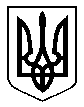 